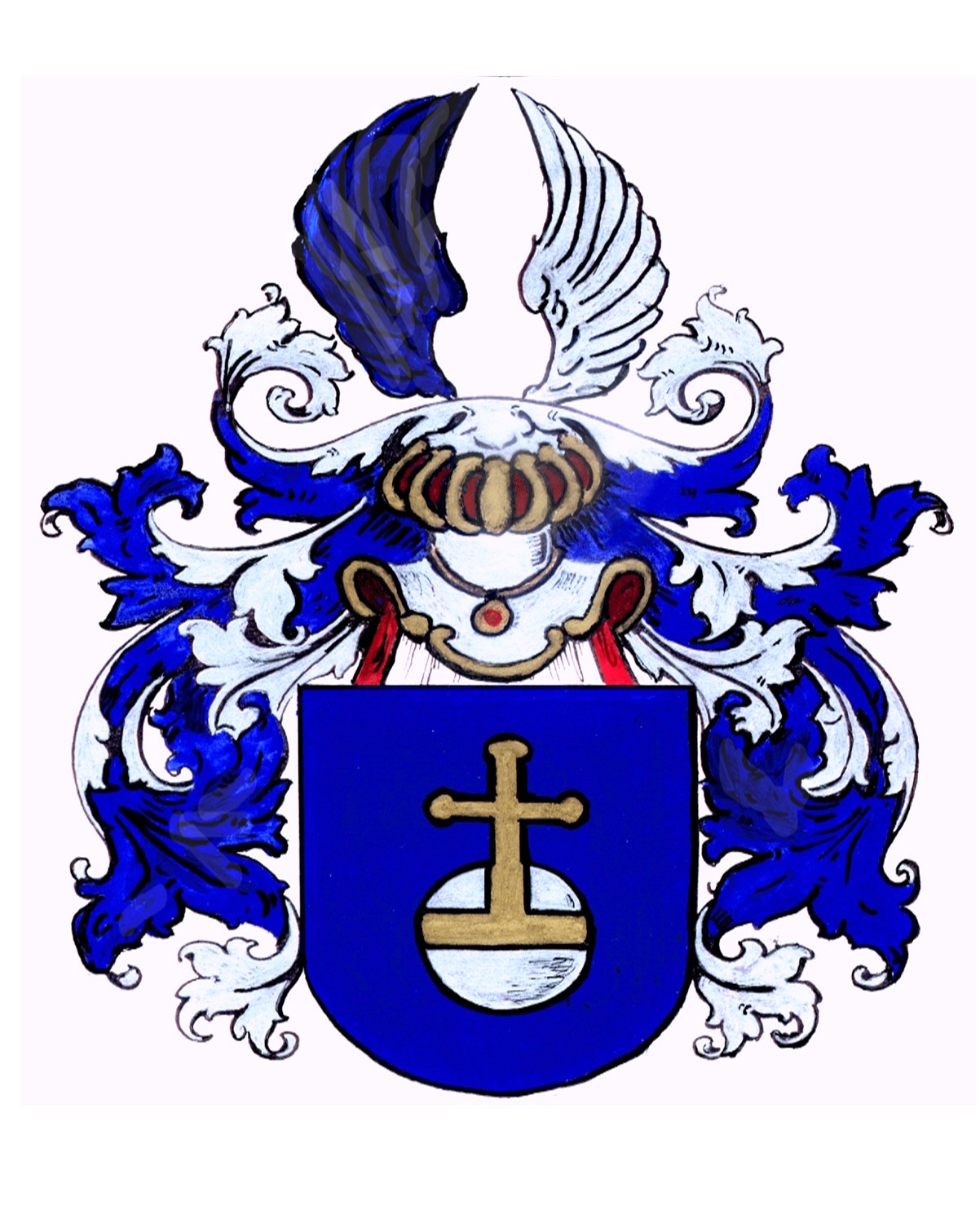 B I B L I O T H E C A   C A N N E M A N I A (Gedrukte werken door en over leden van de familie Canneman)Chronologische editie 2023A.	FAMILIE CANNEMAN ALGEMEEN.1. M.A. van Rhede van der Kloot: Het geslacht Canneman, overdruk uit de Nederlandsche Leeuw, 1905 (kol.81 ev).2. Nederland's Patriciaat:1e jaargang 1910, 28e jaargang 1942 en 82e jaargang 1999, met een genealogie Canneman, ’s Gravenhage 1910, 1942, 1999.3. [ E.W. Canneman ]Inventaris familiearchief Canneman, Hoorn, 1971		Inventaris familiearchief Canneman, 2e editie, Den Haag, 19964. Centraal Bureau voor Genealogie:	Wapenregister: Canneman, Jaarboek 2000, deel 54, Den Haag, 2000.5. Willem Canneman:	Cannelieden in Beeld. Drie eeuwen familie Canneman, Den Haag, 2005.6. [Willem Canneman]	Genealogie van de familie CANNEMAN, [Den Haag] 2019B.	ELIAS CANNEMAN, heer van de Mijle (1777-1861)I.	Franse Tijd.Mieke van Leeuwen-Canneman,  Een vriendschap in het teken van ‘s Lands financiën, Briefwisseling tussen Elias Canneman en Isaac Jan Alexander Gogel 1799-1813, Instituut voor Nederlandse Geschiedenis, Den Haag, 2009. Toegevoegd zijn: Voordrachten gehouden voor de Stichting Geschiedenis van de Overheidsfinanciën, 23 mei 2006 en in het Belastingmuseum te Rotterdam, 19 november 2006, alsmede een boekwerkje van de feestelijke uitreiking op het Ministerie van Financiën te Den Haag op 18 juni 2009.Jan Postma: Alexander Gogel (1765-1821) Grondlegger van de Nederlandse Staat, Hilversum, 2017.E.J.Vles, Alexander Gogel (1765-1821), Amsterdam, 2009.Mieke van Leeuwen-Canneman, 	Achterkamertjesoverleg op het Binnenhof tijdens de Bataafse tijd. Het aandeel van Elias Canneman in de voorbereidingen tot het bewind van Rutger Jan Schimmelpenninck, in: Jaarboek 2005 Die Haghe, Den Haag, 2005.Leonard Plemp van Duiveland, 	Schimmelpenninck, Rotterdam, 1971.6.	Edwina Hagen, President van Nederland, Rutger Jan Schimmelpenninck (1761-1825), Amsterdam, 2012.7.	 Simon Schama:Patriotten en Bevrijders, Revolutie in de Noordelijke Nederlanden, 1780/1813, Amsterdam, 1989.8.	Ruud Spruyt,Kokarde, Patriotten en Oranjeklanten op weg naar 1813-1815, Houten, 20129.	Mieke van Leeuwen-Canneman:‘Mijn hart heeft voor Holland geklopt’, J.H.Appelius als lid van de Conseil d’Etat, 1810-1814, in: Nederland in Last, Leiden, 2021.II.	1813 1.	Johanna W.A.Naber:	Overheersching en vrijwording, Haarlem, 1909.2.	Commissie voor geschied- en oudheidkunde o.l.v. G.J.W.Koolemans Beijnen: Historisch Gedenkboek der Herstelling van Neerlands Onafhankelijkheid in 1813, 4 delen en [kopie van] personenregister, Haarlem, 1912.3	G.J.W. Koolemans Beijnen: Landgenoten-Bondgenoten, met afdruk proclamatie d.d. 20 november 1813 door Elias Canneman, Leiden, 1914.4.	Dr. J.R. Callenbach:	Neerland’s Onafhankelijkheid Hersteld, Nijkerk, z.j.5.	 Prof. Dr. H. Brugmans:	Van Republiek tot Koninkrijk, Geschiedenis der Nederlanden van 1795-1815, Amsterdam z.j. [voor 1939].6.	H.T. Colenbrander:Ned. Historische Bibliotheek, delen V, VII, XV, XVIII, XX, XXI en XXII, Amsterdam, 1927-1941.7.	D.H.Couvée en Dr G.Pikkemaat:1813-1815, Ons Koninkrijk geboren, Alphen, 1963.8.	Henriette L.T. de Beaufort:	Gijsbert Karel van Hogendorp, Grondlegger van het Koninkrijk, Den Haag, 19639.	[Drs M. van der Beek en Drs A.A.J.Scheffers]: 	De muntslag ten tijde van Koning Willem I, Utrecht, 1997.10.	Marcel van der Beek: 	Onbeschrijflijk is het genoegen, De portretdukaat van Willem I, in: De Beeldenaar, 26e jrg. Nr 5-6, sept-dec. 2002.11.	Mieke van Leeuwen-Canneman	Een vorstelijk Archivaris: Minister tegen wil en dank, in: Opstellen voor Bernard Woelderink, Zwolle, 200312. Hans Schoots:	Eindelijk Koning, dossier 1813-1815, Historisch Nieuwsblad, 2011.      13.	E.J.Vles:Twee weken in november, De omwenteling van 1813, Amsterdam, 2011      14.	Kees Schulten:	1813 Oranje Boven! Holland is vrij!, Den Haag, 2013.15.	Kees Schulten:	Plein 1813, Het Nationaal Monument in Den Haag, Den Haag, 201316.	Wilfried Uitterhove:	1813- Haagse bluf, De korte chaos van de vrijwording, Nijmegen, 2013.17.	Diederick Slijkerman:	Wonder Jaren, Gijsbert Karel van Hogendorp, Amsterdam, 2013.18.	Ido de Haan, Paul den Hoed en Henk te Velde:	Een Nieuwe Staat, Het begin van het Koninkrijk der Nederlanden, Amsterdam, 2014.III.	Parijse Vrede.Jan Postma:De tiërcering van 1810 en Hugo Landheer: Afrekenen met het verleden in: Overheidsfinanciën 1600-1850 , Hilversum, 2012.Beatrice de Graaf en Mieke van Leeuwen-Canneman:De prijs van de vrede. De Nederlandse inbreng in het Europees Concert, 1815-1818, in: BMGN-Low Countries Historical Review, vol.133, nr. 1, (2018).3.	Beatrice de Graaf:	Tegen de terreur; Hoe Europa veilig werd na Napoleon, Amsterdam, 2018.4. 	Matthijs Lok, 	 Windvanen, Amsterdam, 2009.IV.	Oprichting Ned. Bank en Grondwet.Mr A.M. de Jong: Geschiedenis van de Nederlandsche Bank, deel I en II, Haarlem, 1930.J.Z.Kannegieter:Concept-Grondwet...in 1832 samengesteld door E.Canneman, M.Piepers en H. van Royen, in: Bijdragen en Mededelingen Hist.Genootschap, 52e deel, Utrecht, 1931. Raad van State 450 jaar, ’s-Gravenhage, 1981.Jan Bastiaan Molewater, 	Hoe zal het met mij afloopen?, studentendagboek 1833-1835, Hilversum, 1999Jeroen van Zanten, 	Schielijk, Winzucht Zwaarhoof en Bedaard, Amsterdam, 2004. Peter van Velzen, 	De ongekende ministeriele verantwoordelijkheid 1813-1840, Nijmegen, 2005.V.	Overlijden/Herdenkingen.A.C.G.Alsche: Levensberigt van Elias Canneman, overdruk uit de Handelingen van de Mij. der Ned.Letterkunde, 1862. (2 exemplaren, w.o. 1 ingebonden prachtexemplaar)Verslag van het Rijksmuseum, Amsterdam, 1932.C.H.Slechte	Kroniek van een begraafplaats (i.c. Ter Navolging), Den Haag, 1979.Mieke van Leeuwen-Canneman,  	Elias Canneman, Voordracht gehouden tijdens een familiereünie ter herdenking van de 100e geboortedag van Tante Truus op 6 mei 2001, Den Haag, 2001.Henk Ambachtsheer, Kees Stal, Rita Hulsman,Sta Stil, Wandelaar, Cultuurdragers en monumenten op Haagse begraafplaatsen, Den Haag, 2013.Jeroen Koch, Jeroen van Zanten en Dik van der Meulen:	Koning Willem I, 1772-1843, Willem II, 1792-1849, Willem III, 1817-1890, 	Amsterdam, 2013.200 jaar Monarchie, Gids bij de viering van 200 jaar Koninkrijk der Nederlanden , Amsterdam, 2013. Jeroen Pepers en Davied van Berlo:Ambtenaren! 200 jaar werken aan Nederland in 100 portretten, Den Haag, 2015.Mr Willem Canneman:	Begraafplaats Ter Navolging te Scheveningen, Den Haag, 2017.VI.	Onroerende zaken.Mr J. Belonje: Het ambacht van de Mijle met zijn leenkamer. Uit: Hollandse Studiën 3, 1972.Rijksgebouwendienst, Ministerie VROM,	Bouwhistorische documentatie en waardebepaling Lange Houtstraat 11 ’s-Gravenhage, Den Haag, 1985.Money:	Monumentaal, Lusten en Lasten van een restauratie over Huize Overkerck, Ao. 1662, Amsterdam, 2001.C.	GEERTRUY ANTHONIA CANNEMAN - VAN VLOTEN (1773 - 1827)1. W.A. en T.J. van Vloten: Het geslacht Van Vloten, Genealogie met biografische aantekeningen, Wageningen, 1995.2. [C. de Jong]Van Pannen en estrieken tot tegels en plastieken, Utrecht, 1961.3. Nederlands Patriciaat Jaargang 88, Ao 2007/08, met genealogie Van Vloten, Den Haag, 2008.D.	Mr GERRIT ABRAHAM CANNEMAN (1800 - 1855)1. G.A. Canneman:De Furto Nocturno, dissertatie, Groningen, 1825.2. J.G.M. Kistemaker en J.R. Magendans:		Het Nobelhuis, Den Haag, 1984.3. E. Meeter:Willem I, Willem II, Kranten, kerkers en koningen, Soesterberg, 2002.4. Louk Tilanus:		De portretten van de Hoge Raad, Den Haag, 20085. Jan Hein Furnee:Plaatsen van beschaafd vertier, Standsbesef en stedelijke cultuur in Den Haag 1850-1890, Amsterdam, 20126. Willem Canneman:Roerige Tijden, Mr Gerrit Abraham Canneman, het leven van een rechter in de eerste helft 19e eeuw, Den Haag, 2023.E.	WILLEM CANNEMAN (1806-1881)1. Adres aan Z.M. den Koning over den tegenwoordigen toestand van Ned. Indië, door dertien gewezen hoofden van gewestelijk en plaatselijk bestuur op Java, ondertekend door o.a. Willem Canneman(1806-1881), ’s-Gravenhage, 1865.F.	Mr DIRK WERNHARD CANNEMAN (1811 - 1845)1. D.W. Canneman,		De Batavorum mercatura Levantica, Den Haag, 1839.2. Virtus Concordia Fides, uitgave ter ere van de 100-jarige herdenking van het deelnemen der Leidsche Jagers aan den 10-daagschen veldtocht in de jaren 1830-31, Leiden, 1930.G.	 ELIAS ANTHONY CANNEMAN (1837-1929)1. Mr A.M.M. Montijn,	Gedenkboek der Nieuwe of Littéraire Sociëteit, t.g.v. haar 100-jarig bestaan, ’s-Gravenhage, 1902, herdruk met naschrift, Den Haag, 1983.2. Ir H.F. Ambachtsheer	Niets verhandeld… De verzamelde werken. Notulen van het Bestuur van De Witte in de jaren 1839-1941, Den Haag, 2011.3. Mr. Drs. Peter P. Strengers:	De Surinamestraat in Den Haag, Een geschiedenis van een bijzondere straat,  2021.H.	CATHERINE FRANÇOISE JEANNETTE CHARLOTTE CANNEMAN-HASSELMAN (1872 - 1955)1. C.F.J.C. Canneman-Hasselman:Dagboek 1903-1913, en kopie van [Tweede] Dagboek, 1913- 1953.2. C.J. Hasselman:Het Koninklijk Koloniaal Instituut, Wording, Werking en Toekomst, Amsterdam, 1926.3. (S. Rink):(Familieboek Rink), geïll., Groningen, 1972. (NB: niet aanwezig)4. (Tydeman):	Geslachtlijst van de familie Tydeman, 2e druk, Tiel 1901 met:Eerste lijst van Aanvulling, bijgewerkt tot ultimo 1911, Voorburg, 1912Tweede Supplement, bijgewerkt tot 30 jan. 1962, z.pl., z.j.5. H. Peschar:Aanvulling op de Inventaris van een verzameling stukken afkomstig van Johannes van den Bosch, Algemeen Rijksarchief, Den Haag, 1977.6. [E.W. Canneman]	Nakomelingen van B.R.P. Hasselman en G.J.M. Tydeman, Tiel 1978 en 2017.7. A.T.M. Ruygt:Begraafplaats Ter Navolging Tiel, Een voorbeeld van verlicht denken, Tiel, 1998. 8. Michiel van Wersch:	Johannes graaf van den Bosch, de levensloop van een groot man, 2013.9. Angelie Sens:De Kolonieman, Johannes van den Bosch1780-1844 – volksverheffer in naam van de koning, Amsterdam, 2019.ELIAS ANTHONY CANNEMAN (1905 - 1987)1. E.A. Canneman: Oude Boerderijen in Zuid-Holland en: Hollandse Wandtegelbakkerijen, in: Leven en Werken, 5e jrg. nr 7/8, 1941.2. E.A. Canneman: “Sint Anna ter Muiden”, De restauratie van het Kasteel Wisch, stadhuis van Sluis en kerk in Oosthuizen in: Bulletin Kon. Ned. Oudheidkundig Bond.3. E.A. Canneman en L.J. van der Klooster: 	Gids voor de bezoeker van Kasteel Duivenvoorde te Voorschoten, Den Haag, z.j. (na 1963).4. E.A. Canneman en L.J. van der Klooster: 	De Geschiedenis van het Kasteel Duivenvoorde en zijn bewoners, Den Haag, 1967.5. E.A. Canneman: 	De Nieuwe Kerk te 's Gravenhage, Gemeente 's Gravenhage, [1976].6. E.A. Canneman: 	Walenburg, huis en hof, Nederlandse Tuinenstichting, z.j.7. E.A. Canneman en Hans Nieuwenhuis:	Kasteel Duivenvoorde, Zutphen, 1987.8. E.A. Canneman: 	Kastelen aan de Langbroekerwetering, Alphen a/d Rijn, 1989.9. Jhr Dr H.W.M. van der Wijck: 	Herinneringen aan de architect E.A. Canneman 1905-1987, Alphen a/d Rijn, 1992.10. Eric Blok:	Dossier Canneman, in: Tuinjournaal 12e jrg. Nr. 2 mei 1995.11. Duivenvoorde, 	Bewoners, Landgoed, Kasteel, Interieur en Collectie, Zwolle, 2010.12. Carla Romijn-Schütte:	De tuin van Elias en Liesbeth Canneman-Philipse in het Vredespaleis, Velp, 2010.13. Tuinjournaal, speciale uitgave:	Liesbeth en Elias Canneman, Amsterdam, 2013.J.	Mr Dr BENJAMIN RICHARD CANNEMAN (1909 - 1982)  I. 	AlgemeenVader (= Mr B.R.) Canneman:	De Familie, Hoorn 3 edities: 1976, 1994 en 2009.Mr B.R. Canneman:   Nagelaten Publicaties, 1983. [N.B: Zie ook: Dr Lucas van Hasselt][Willem Canneman:]	Benjamin Richard Canneman (1909-1982), Verzameld Werk, Den Haag, 2019  II. 	Juridisch werkB.R. Canneman:	Represailles, dissertatie RU Leiden, 1936.(Vredespaleis)	De Bibliotheek van het Vredespaleis, Leiden, 1935; idem in het Frans, 1938.  III. 	Veenhuizen.Ruurd Faber:	Veenhuizen, een, twee, drie, Assen, 1983.E.Pelinck:	Veenhuizen, een buurtschap in het kerspel Norg tot 1825, Norg, 1989.Ministerie van VROM:Veenhuizen, gebouwen, werken, terreinen, 2 delen, Den Haag, 1990.  IV. 	Hoorn      1. 	Noordhollands Dagblad:   	Noord-Holland ontving..., Hoorn, 1952.      2. 	Hoorn: Hoorn, de schilderachtige stad aan het IJsselmeer, [plm.1955].      3. 	Mr B.R. Canneman:	600 Jaar Stadsbestuur te Hoorn, Hoorn,1957.Juliana Regina editie 1958, Baarn, 1958.Dr. Lucas van Hasselt (psn. Mr B.R. Canneman):Hoorn in 1851, Westfriesland Oud & Nieuw, 43e bundel, Hoorn, 1976.Dr. Lucas van Hasselt (idem):	Hoorn's stadsbestuur in vroeger eeuwen, in Westfriesland Oud & Nieuw, 44e bundel, Hoorn, 1977.Arie van Zoonen:	Van Koffijhuis tot Theater, Kroniek van Schouwburg Het Park, Hoorn, 1994.Arie van Zoonen:	Hoorn in de 20e eeuw, Hoorn, 1999.C. Boschma - Aarnoudse e.a.: 	Het Statenlogement in Hoorn, Hoorn, 2001.Leo Hoogeveen en Arie van Zoonen:	Twee Eeuwen Stadsbestuurders van Hoorn 1795-2002, Hoorn, 2002.Mr Dr Benjamin Richard Canneman:	Uit Ben’s dagboeken, Hoorn 1949-1970, eigen uitgave, Den Haag, 2012.K.	DIGNA ADRIENNE CANNEMAN-BOLAND (1912- 2003)1. [E.W. Canneman]Inventaris van stukken afkomstig van de familie Boland, Hoorn, 19722. Willem Canneman:	Digna Canneman-Boland (1912-2003), een artistieke laatbloeier, Den Haag, 20193. A.M.Dusink - Dijkstra:	Een der families Boland uit Dinxper, Neede, 1992.4. [E.W.Canneman]Afstammelingen van Dr. Gerrit Willem Boland en Adrienne Françoise Gelinck, opgesteld in 1999 en sindsdien herzien.5. Willem Canneman: 	Dr. G.W. Boland, medicus, theoloog, poëet en uitvinder, [Den Haag], 20176. G.W. Boland:Een nieuwe methode ter bepaling van den Generatieduur der Bacteriën en eenige van hare toepassingen, Amsterdam, 1902. [NB: Voor een lijst van publicaties door Dr. G.W. Boland zie: bijlage X van de Inventaris familiearchief Canneman, 1902-1938, 12 stuks] 7. Els van den Bent	Gepokt en Gemazeld, 75 jaar Haagse GG&GD, Den Haag, 1987.8. Mr J.H. Rombach:	Nederland en het Rode Kruis, Amsterdam, 1992.9. Nederland’s Patriciaat:	Jaargang 53, 1967, met een genealogie Gelinck, ’s-Gravenhage, 1967.10. C. en K. Bijleveld:	Het Bijleveld Boek, Leiden en Rotterdam, 1992.L.	CATHERINA ADRIENNE VAN HERWAARDEN-CANNEMAN (* 1937)1. C.A. Canneman:	Het sprookje van de vrouwelijkheid, Kern en Keur, Den Haag, 1977.2. C.A. van Herwaarden-Canneman:	25 jaar PGJN en wat verder?, Kern en Keur, Den Haag, 1972.3. Cathrien van Herwaarden-Canneman:Wording van het Huis voor Democratie en Rechtsstaat, Een polderkroniek, [Den Haag], 2010.4. Cathrien van Herwaarden-Canneman:Vadertje Tijd aan de Wandel, een wandeling door de tijd, van het zand naar het hoogveen, het laagveen, de klei en terug naar het zand, [Den Haag], 2017.5. Gijs van Herwaarden:	80 vragen. [Den Haag, 2022]M.	RENEE (DE VRIES-)CANNEMAN (* 1939)1. R. Canneman:	Godsdienstige Opvoeding, scriptie, Amsterdam, 1961.2. (R. Canneman):	Jaarverslag 1977 De Born, Bennekom.3. Renée Canneman:Alle vlinders ben ik kwijt, ervaringsleren in korte cursussen, Edukative Wurkpleats Fryslan,19834.Renée Canneman (met tekeningen van Jip Canneman en haar grootmoeder Digna 	Canneman-Boland): Grootouderboekje, ideeën voor grootouders, Eelde, 1992.5. Renée Canneman (met foto’s van Jan de Vries):	-Kapitale Kapitelen, eigen uitgave, 2013.	-Bijzonder Byzantium, eigen uitgave, 2014.6. Renée Canneman:	Uitzicht en inzicht, Houwerzijl, 2018.7. Renée Canneman:25 jaar Stichting Vervoer voor Ouderen in Eelde, Eelde, oktober 2020.  N.	Drs. MARIA CORNELIA VAN LEEUWEN-CANNEMAN (* 1944)1. M.C.Canneman:	Inventaris van Gedenkstukken m.b.t. de zanger Johannes Martinus Messchaert (1857-1922), Hoorn, 1968.2. Mieke Canneman:	Johannes Martinus Messchaert, overdruk uit Westfriesland Oud en Nieuw 36e bundel, Hoorn, 1969.3. M.C.Canneman:	Het Archief van het Provinciaal College van toezicht op het beheer van de kerkelijke goederen en fondsen van de Hervormde gemeenten in de provincie Groningen 1820-1950, Groningen, 1970.4. M.C.Canneman:De inventaris van de schade door de beeldenstorm (1566) in de kerk vanGarsthuizen, 1571, overdruk, Groningen, plm. 1972.5. M.C. van Leeuwen-Canneman:	Inventaris van het Archief van resp. de Zwarte Polder, de Hooge Abtswoudsche Polder en de Bieslandse Bovenpolder, Delft, 1974, 3 delen.6. Mieke van Leeuwen-Canneman:	Aspecten van de Waterstaatkundige ontwikkeling in het Oostelijk gebied van Delfland in de tweede helft van de 15e en 16e eeuw, Delft, 1975.7. M.C. van Leeuwen-Canneman:	Zegel, wapen en vlaggen van het Hoogheemraadschap van Delfland, in: 	Ts Holland, 10e jrg. aug. 1978 en als overdruk.8. Mieke Canneman:	De Hensbekers van het Hoogheemraadschap van Delfland, overdruk Jaarverslag Delfland, Delft, 1979.9. M.C. van Leeuwen-Canneman:	Inventaris van de archivalia van de familie Du Puy de Montbrun, Den Haag, 1981.10. M.C. van Leeuwen-Canneman:	Poldervorming in Oostelijk Delfland aan het eind van de Middeleeuwen, in: Hollandse Studiën 12, Dordrecht, 1982.11. M.C. van Leeuwen-Canneman:	Inventaris van archivalia van de familie (Librecht) Lezwijn en van de familie Librecht, 	Den Haag, 1983.12. M.C. van Leeuwen-Canneman:	Carel Vosmaer en het familiearchief, overdruk uit Jaarboek Mij der Ned. Letterkunde, Leiden, 1987-1988.13. M.C. van Leeuwen-Canneman:	Inventaris van het archief van de familie Vosmaer, Den Haag, 1988.14. M.C. van Leeuwen-Canneman:	Inventaris van het archief van de familie Michiels van Kessenich, 	's-Gravenhage/Maastricht, 1995.15. Mieke van Leeuwen-Canneman:	Een vorstelijk Archivaris: Minister tegen wil en dank, in: Opstellen voor Bernard Woelderink, Zwolle, 200316. Mieke van Leeuwen-Canneman, Achterkamertjesoverleg op het Binnenhof tijdens de Bataafse tijd. Het aandeel van Elias Canneman in de voorbereidingen tot het bewind van Rutger Jan Schimmelpenninck, in: Jaarboek 2005 Die Haghe, Den Haag, 2005.17. Mieke van Leeuwen-Canneman:	Een vriendschap in het teken van ’s Lands financiën, Briefwisseling tussen Elias Canneman en Isaac Jan Alexander Gogel, 1799-1813, Den Haag, 2009.18. Mieke van Leeuwen-Canneman:	Lemma’s in: Biografisch Woordenboek van Nederland 1780-1930 [https://resources.huygens.knaw.nl/bwn1780-1830] en Digitaal Vrouwenlexicon, [https://resources.huygens.knaw.nl/vrouwenlexicon] (internet).19. Beatrice de Graaf en Mieke van Leeuwen-Canneman:	De prijs van de vrede, De Nederlandse inbreng in het Europees Concert, 	1815-1818, in: BMGN- Low Countries Historical Review, Vol. 133, nr. 1 (2018).20. Mieke van Leeuwen-Canneman:‘Mijn hart heeft voor Holland geklopt’, J.H. Appelius als lid van de Conseil d’Etat, 1810-1814, in: Nederland in Last, Leiden, 2021.O. 	HENRI WIJNAND VAN LEEUWEN (* 1927)1. Leeuwendeel,	Artikelen aangeboden aan H.W. van Leeuwen, Gemeentelijke Archiefdienst Delft, 1992.2. H.L. Houtzager, G.C. Klapwijk, H.W. van Leeuwen, M.A.  Verschuyl, W.F. Weve:	De kaart figuratief van Delft, Rijswijk, 1997.P.	Mr ELIAS WILLEM CANNEMAN (* 1946)1. Rijksarchief Groningen,	Inventaris van het Archief van het Groninger Studentencorps "Vindicat atque Polit", 	Groningen, 1976.2. E.W. Canneman, L.H.B. Spahr van der Hoek, T. de Vries:	Handhaving van de Openbare Orde, scriptie RU Groningen, [1971].3. o.m.: E.W. Canneman:	De Afvalwaterproblematiek in de Nederlandse Frisdrankenindustrie, Rotterdam 1973.4. (E.W. Canneman)	Vragen en Antwoorden over het Bedrijfspensioenfonds voor de Drankindustrie, 	Rotterdam 1974.5. o.m.: E.W. Canneman:	Etikettenspecificatie, Rotterdam [1978].6. Edelmetaal-Uurwerken-Edelstenen, maandblad, Den Haag 1975-1979.7. Federatie Goud en Zilver, CIBJO, Juwon, Ned. Diamant Instituut, Waarborg 	- Vademecum (jaarlijks), 10 delen, Den Haag 1976 – 1986.	- Brochures 1975-1989.8. (E.W. Canneman)	De nieuwe wet op het cadeaustelsel, Verecla Amsterdam, 1978.9. Mr Willem Canneman:	Zicht op 80, een portrettengalerij met inzicht en uitzicht, Den Haag, 1979.10. Mr E.W. Canneman:   Brochurereeks Spiegelschrift: 	- Calculatie-schema van reparaties, Den Haag (1980).	- Uit- en Omprijzen, Voorraadwaardering, Balansopstelling, Den Haag (1981).	- Medezeggenschap in kleinere ondernemingen, Den Haag, 1981.	- Arbeidsverhoudingen in voorbeelden, Den Haag, 1985.	- Beveiliging, maatregelen en instructies, Den Haag, 1986.11. Diamantcollege,	- Verslag over 79/80, Den Haag, 1981. 	- Geschillenbehandeling Diamant, Den Haag, 1985.12. Winkelwijs,	Praktijkaspecten voor de Juweliers-/horlogerswinkel, 7 delen, Den Haag, 1981-1987.13. Mr E.W. Canneman:	Handboek voor het Juweliers- en Horlogersbedrijf, 4 delen, Den Haag, 1982-1985.14. Vereniging FME,	FME-Managers Manual (3 edities), Zoetermeer, 1990-1994.15. Willem Canneman:	Cannelieden in Beeld, drie eeuwen familie Canneman, Den Haag, 2005.16. Robert Anker	Innerlijke vaart, Zomerdagboek, Amsterdam, 2005.17. Tijmen van de Vuurst en Giap Tan, 	Questionnaire Volker - Proust, Den Haag, 2013.18. Elias Willem Canneman:	Van Pruunte tot Malle Pietje.., een autobiografie, Den Haag, 2016.19. Mr Willem Canneman:	Begraafplaats Ter Navolging te Scheveningen, Den Haag, 2017.20. Willem Canneman:	Dr. G.W.Boland, medicus, theoloog, poëet en uitvinder, [Den Haag], 2017.21. Willem Canneman:	Kwartierstaten Elias Willem Canneman, [Den Haag], 4 edities: 2018- ‘21.22. Willem Canneman:	Kwartierstaten voor nakomelingen van Iet en Willem Canneman, [Den Haag], 201823. Willem Canneman:	Genealogie van de familie Canneman, [Den Haag], 2019.24. Willem Canneman:	Digna Canneman-Boland (1912-2003), een artistieke laatbloeier, Den Haag, 2019.25. Willem Canneman:Van Carloman tot Canneman, afstammingen van de Pater Europae Karel de Grote, Den Haag, 2019.26. [Willem Canneman]:	Benjamin Richard Canneman (1909-1982) Verzameld Werk, Den Haag, 201927. Willem Canneman:	In de voetsporen van Claude Monet, Den Haag, 2020.	Japan, reizen 2006 en 2009, Den Haag 2020.	Singapore en Bali, reis bij de geboorte van Elias Jacob, 2010, Den Haag 2020.	Singapore en Cambodja, reis bij de geboorte van Octaaf Canneman, 2013, 	Den Haag, 2020.	Inventaris Danckertsstraat 11, Den Haag, Den Haag, 2021.28. Willem Canneman:	Zorgvuldig Gekozen Voorouders, Den Haag, 2021.29. Iet en Willem Canneman:	Een huwelijk rond de Etna, Den Haag, 2022	Castelfranc, Chez Yvonne & Luuk, Den Haag, 2022.	Castelfranc 2, Encore chez Yvonne & Luuk, Den Haag, 2023.30. Willem Canneman:Roerige Tijden, Mr Gerrit Abraham Canneman (1800-1855), het leven van een rechter in de eerste helft 19e eeuw, Den Haag, 2023.Q. 	IETJE CANNEMAN – ROOS  (*1944)1. Rosarium,- Rosarium Familiekrant (ingebonden 3 delen 1983-2004), plus losse nrs tot 2012, Zoetermeer 2012.	- Roos Jubileumboek, Zoetermeer, 1992.	- Familieonderzoek, Zoetermeer, 1995.2. Historisch Genootschap “Oud Zoetermeer”:	Genealogie van Harmen Dircks Roos,(vermeld in 1623),  Zoetermeer, 1997.R. 	Ing. ELIAS RICHARD CANNEMAN (* 1976)1. E.R. Canneman:	Veel kennis is nog geen wijsheid, afstudeerverslag HMC , Leiden, 2003.2. Richard Canneman:	Knowledge Accessibility Study: Technical know-how, Heerema Marine Contractors, Leiden, 2003.3. Ineke E. Kievit-Broeze:	De zuster van mijn moeder, afscheid van een generatie, (Huizen), 2016.4. Ineke Kievit-Broeze:	De papegaaien van Moshe, (Huizen), 2020.S.	Ing. JOJANNEKE LENORE CANNEMAN (*1978)1. Renée Canneman (met tekeningen van Jip Canneman en haar grootmoeder Digna 	Canneman-Boland): Grootouderboekje, ideeën voor grootouders, Eelde, 1992.T.	ELIAS JACOB CANNEMAN (* 2010)1. 75 Jaar Vrijheid. (Amersfoort), 2020.U. 	ALGEMENE GENEALOGISCHE WERKEN	(met vermelding van verschillende voorouders).Algemeen2. Kon. Ned. Genootschap voor Geslacht- en Wapenkunde:Kwartierstatenboek 1883-1983, waarin: kwartierstaat Canneman- van Vloten p.146, Den Haag, 1983.3. Kees van Zandvliet:	-De 250 rijksten van de Gouden Eeuw, Amsterdam, 2006.	-Plus: Quote: 250 rijksten van de 17e eeuw, Amsterdam, 2006.	-500 Rijksten van de Republiek, Zutphen 2018.4. Hoge Raad van Adel:	Wapenregister van de Nederlandse Adel, Zwolle, 20145. Dr. Jochem Kroes:	Nederland’s Patriciaat 1972-2009, 32 jaargangen uitgelicht, Den Haag, 2016.6. Martin Berendse en Paul Brood:	Historisch Atlas NL, Hoe Nederland zichzelf bijeen heeft geraapt, Zwolle, 2019.Kwartieren (in chronologische volgorde)Middeleeuwen1. Einhard:Het leven van Karel de Grote, vert. door Patrick de Rynck, Amsterdam 1999.2. Gens Nostra: Karel de Grote 768- 1968, jrg.23, Amsterdam, 1968.3 D.M. van der Schrier:	Van Carolus tot Carola, afstammingslijn van Karel de Grote, 1992.4. Willem Canneman:  Van Carloman tot Canneman, afstammingen van de Pater Europae Karel de Grote, Den Haag 2019.5. Ronald van Kesteren: 	Pater Europae, in Jb. CBvG: Genealogie en de Canon, Den Haag, 2008.6. Jan Thijssen:	Karel de Grote in Nijmegen, Zwolle, 2014.7. Peter Rietberger:	De kleine Karel de Grote, Amsterdam/Antwerpen 2020.8. Jan J.B. Kuipers:	Karel de Grote, Stamvader van Europa, Zutphen, 2016.9. Jan J.B. Kuipers:	Vikingen, IJzeren eeuwen om de Noordzee, Zutphen, 2020.10. Jan J.B. Kuipers:Nederland in de Middeleeuwen, de canon van ons middeleeuws verleden, Zutphen, 2011 en 202011. D.E.H. de Boer & E.H.P. Cordfunke:Graven van Holland, Middeleeuwse Vorsten in woord en beeld (880–1580), Zutphen, 2015.12. Jan J.B. Kuipers:	Willem van Oranje, Prins in Opstand, Zutphen, 2018.13. Luit van der Tuuk:	De Vikingtijd, De Noormannen en Nederland en België, Utrecht 2019.14. Levi Roach:	De Normandiers, Amsterdam 2022.15. Guus Pikkemaat:Eleonore van Aquitanie, 1122-1204, Een bijzondere vrouw in het zomertij der middeleeuwen, Soesterberg, 2013.16. Annie Fettu	Eleanor of Aquitaine, Bayeux, 2020.17. Thera Coppens:Johanna en Margaretha, Gravinnen van Vlaanderen en prinsessen van Constantinopel, Amsterdam 2019.18. Bart van Loo:De Bourgondiërs, Aartsvaders van de Lage Landen, Amsterdam, 2019.19. Edward de Maesschalck:	De Bourgondische Vorsten (1315-1530), Antwerpen, 2021.20. Claude Wenzler:	Genealogie des Rois de France et Epouses Royales, Rennes, 2023.21. Petty Bange:	Ridders in de middeleeuwen, het romantische ideaal en de rauwe werkelijkheid, Zutphen 2019.22. Luit van der Tuuk & Leon Mijderwijk	De Middeleeuwers, Mannen en vrouwen uit de Lage Landen, 450-900, Utrecht, 2021.23. Arie de Klerk:	Vlaardingen 800 –1250, Vlaardingen 2018.24. Kees Nieuwenhuizen:Strijd om West-Frisia, de ontstaansgeschiedenis van het Graafschap Holland: 900 – 1100, Utrecht, 2016.25. Henk ‘t Jong:	De Dageraad van Holland, De geschiedenis van het graafschap 1100-1300, Utrecht, 2018.26. Kees Nieuwenhuijzen:	Robrecht de Fries, Graaf van Vlaanderen, Held van Holland, Utrecht, 2022.27. Luit van der Tuuk:	De Friezen, Utrecht, 2021.28. Prof. Antoine Jacobs:	Friese Vorsten, Leeuwarden, 2020.29. Luit van der Tuuk:	De Franken in België en Nederland, Utrecht, 2016.30. E.H.P. Cordfunke: 	Gravinnen van Holland, Zutphen, 1987.31. E.H.P. Cordfunke:	Floris V, een politieke moord in 1296, Zutphen 2011.32. Henk ’t Jong:	De Tombe van Floris X, Utrecht, 2021.33. Dr. J.C.Kort: Wassenaer, de Oudste, het archief van de familie van Wassenaer van Duvenvoorde, Hilversum, 200234. Paul van der Heijden:	20 Eeuwen Nijmegen, Nijmegen, 2005.35. John Plummer:	Het Getijdenboek van Catharina van Kleef, inleiding en commentaar, Amsterdam [1966].36. Anne Margreet W. As-Vijvers:	De Hand van de Meester, Het getijdenboek van Katherina van Kleef, 2009Republiek1. Dr. A.W.E. Dek	Genealogie van het Vorstenhuis Nassau, Zaltbommel, 1970.2 Reinildis van Ditzhuyzen	Oranje-Nassau, een biografisch woordenboek, Haarlem, 2004.3. Joke Reijnders:	Kastelen en Paleizen van Oranje-Nassau, 2006.4. [..]	Woordwapen, in dienst van de Nassaus, collectieboekje, Breda, 2010.5. René van Stipriaan:	De Zwijger, Het leven van Willem van Oranje, Amsterdam, 2021.6. Museum Prinsenhof:	Willem van Oranje is hier!, Delft, 2018.6A. Ariane van Suchtelen:	Eindelijk weer bij elkaar, in: Infocus Mauritshuis #2/ 2020, Den Haag.7. J.J. Poelhekke:	Frederik Hendrik, Prins van Oranje, een biografisch drieluik, Zutphen, 1978.8. Jhr. Mr E.B.F.F. Wittert van Hoogland:	De Van Nassau Zuylesteyn's en hunne afstammelingen, 's-Gravenhage, 1909.9. W.M.C. Regt	Nassau-Zuylestein, overdruk uit: Gen. Her. Bladen 1907, II, blz. 486 ev.10. Helma Wolf-Catz:	Kastelen hun personages, hun schatten, Hilversum, 1967.11. A.W.J. Mulder: 	Het Kasteel Amerongen en zijn bewoners, Maastricht, 1949. 12.W.A.Braasem:	“Sulcken hecht werck het is..  Het Huis te Amerongen”, ’s-Gravenhage, 1981.13. Drs. H.M.J. Tromp en Drs. B. Zijlstra:	Kasteel Amerongen, Ned.Kastelen Stichting, 1985.14. Drs. Bonica Zijlstra: 	Kasteel Amerongen, Amerongen Castle, Amerongen, 1988 en 2013.15. Mr Drs. F. De Gou:De huizen van de Van Reede’s van Amerongen in ’s-Gravenhage, Den Haag, 1983.16. D. Pezarro:Mijn heer en liefste hartje, de brieven van Margaretha Turnor (Amerongen, 201217. J.A. Gravin Ortenburg-Bentinck en N.W. Conijn:	Kasteel Middachten, 1986.18. [..]	Middachten, Huis en Heerlijkheid, Utrecht, 2002.19. Hermine Manschot-Tijdink:	De eigenzinnige erfdochter van Middachten, Ursula Philippota van Raesfelt (1643-1721),20. Renger de Bruin, Lodewijk Gerritsen, Willem te Slaa:	Branden of Betalen, Kasteel Amerongen en Slot Zuylen in het Rampjaar, Zwolle 2022.	Zutphen, 2022.21. Ineke Huysman en Roosje Peeters:	Johan de Witt en het Rampjaar, Soest, 2022.22. Luc Panhuysen:	Rampjaar 1672, Hoe de Republiek aan de ondergang ontsnapte, Amsterdam 2022.23. Jaenine Oostland:	Verhildersum, terugkeer van de bewoners, Verhildersum, 2015.24. Noortje de Roy van ZuydewijnVan koopman tot icoon, Johan van der Veken en de Zuid-Nederlandse immigranten in Rotterdam rond 1600, Amsterdam, 2002.25. Pieter van der Leeden:	De Zeehelden Evertsen, Middelburg, 1986.26. Doeke Roos:Koning-Stadhouder Willem III en de Zeeuwse admiraal Cornelis Evertsen, Goes 1988.27. Doeke Roos:	Twee eeuwen varen en vechten, 1550-1750, Het admiralengeslacht Evertsen,	Vlissingen, 2003. 28. Jacob Six:De genen van de kunstverzamelaar, 50 collecties in de familie, Zwolle, 2016. Koninkrijk der Nederlanden1.  Jacob van Lennep:De zomer van 1823, Amsterdam/Antwerpen, 2018